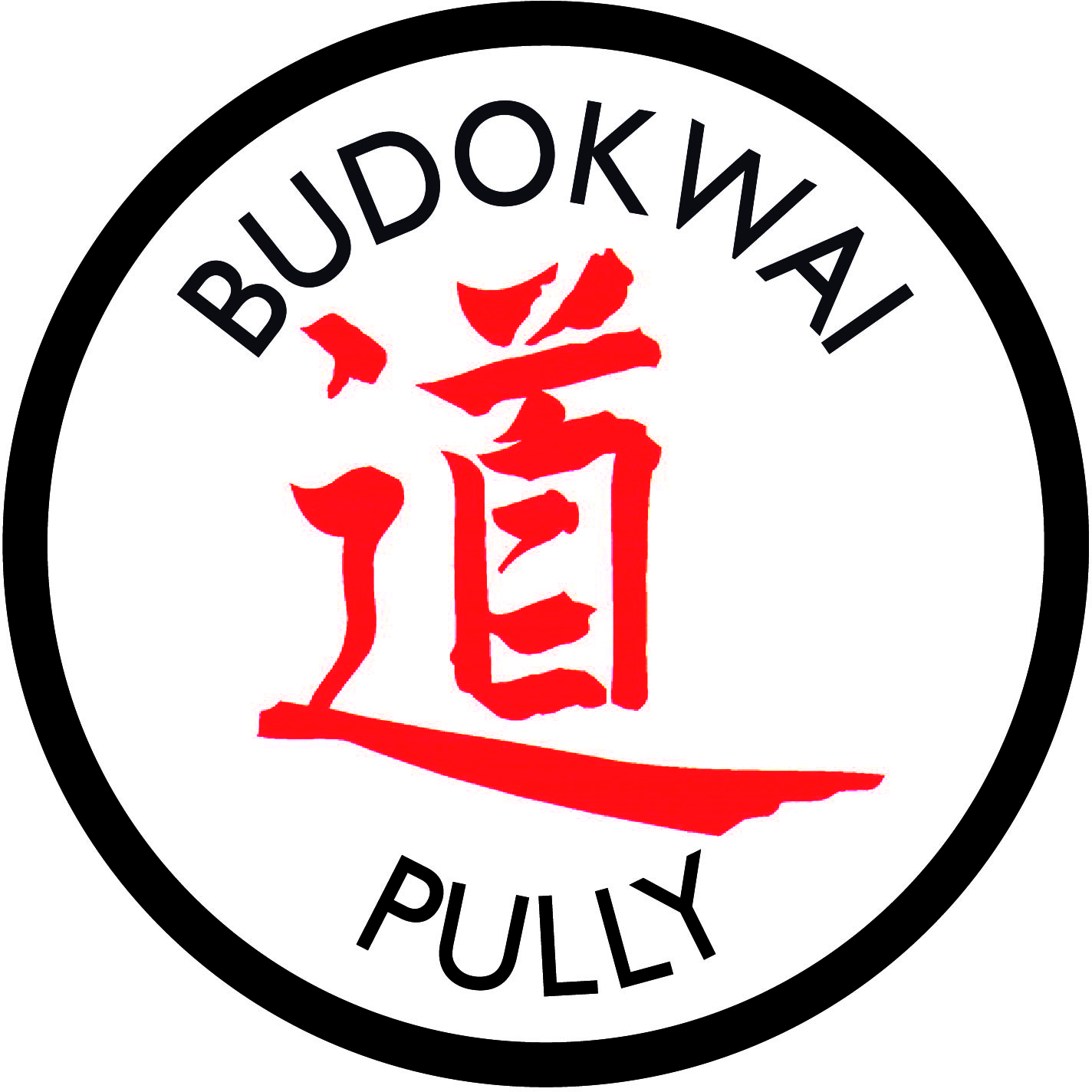 Tournoi par équipe Budokwai Pully écoliers B-CLe tournoi se déroulera le dimanche 9 octobre 2022 au dojo du Budokwai Pully.Les écoliers B + les écoliers C peuvent être inscrits dans les équipes (2010-2011-2012-2013). Les judokas de 2014.Les équipes peuvent être mixtes (filles et garçons)Les catégories de poids sont les suivantes : -26kg /-28kg / -30kg / -33kg / -36kg / -40kg / +40kgLa pesée aura lieu de 8h00 à 8h45 pour toutes les équipes. Début du tournoi à 9h00.Assurance : A la charge de chaque participantPrix : Une coupe pour chaque équipeAnnoncer l’équipe jusqu’au 1er avril 2022 Versement sur place de CHF 50.- pour l’inscription de l’équipeArbitrage par les entraineurs (chaque équipe met à disposition une personne disponible pour arbitrer)Attention ! Dès que le nombre maximum d’équipe est atteint, nous ne pourrons plus accepter d’inscriptions ! Comme les années précédentes, nous fonctionnerons sur un système à 10 équipes. 2 groupes de 5 équipes et un tableau croisé pour le classement final.Pour toutes vos questions et inscriptions : Florent Bron079.235.54.25Bron.florent@gmail.com